ПРОЕКТ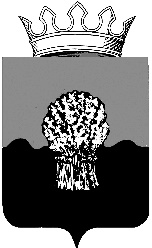 АДМИНИСТРАЦИЯ Сызранского района Самарской областиПостановление«____»___________202__г.                                                          	№ ________О выявлении правообладателя ранее учтенного земельного участкаВ рамках реализации Федерального закона от 30.12.2020г. №518-ФЗ                      «О внесении изменений в отдельные законодательные акты Российской Федерации» в отношении ранее учтенного земельного участка и в соответствии со статьей 69.1 Федерального закона от 13.07.2015 г. № 218-ФЗ   «О государственной регистрации недвижимости», администрация Сызранского районаПОСТАНОВЛЯЕТ:1. В отношении земельного участка, расположенного по адресу: Самарская область, Сызранский район, сельское поселение Волжское, с кадастровым номером 63:33:0000000:1682 в качестве правообладателя, владеющего данным объектом  на праве собственности, выявлен Чижменко Олег Викторович, … года рождения, место рождения: …, паспорт гражданина Российской Федерации серия … № … выдан  ….г., код подразделения …, СНИЛС …, проживающий: …..2. Право собственности Чижменко Олега Викторовича на указанный в пункте 1 настоящего постановления земельный участок подтверждается копией постановления № 83 администрации Сызранского района  от 08.04.1992г.3. Комитету по управлению муниципальным имуществом Сызранского района  осуществить  необходимые регистрационные действия, связанные с внесением сведений в ЕГРН ранее учтенного объекта недвижимости с кадастровым номером 63:33:0000000:1682.Глава муниципального района Сызранский                         В.А. Кузнецова